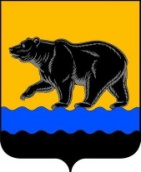 АДМИНИСТРАЦИЯ ГОРОДА НЕФТЕЮГАНСКАраспоряжениег.НефтеюганскО внесении изменения в распоряжение администрации города Нефтеюганска от 13.10.2020 № 261-р «Об утверждении плана мероприятий («дорожной карты») по обеспечению благоприятного инвестиционного климата на территории муниципального образования город Нефтеюганск на период 2020-2021 годов»В целях реализации Стратегии социально-экономического развития муниципального образования город Нефтеюганск, утверждённой                       решением Думы города Нефтеюганска от 31.10.2018 № 483-VI, с учетом дополнительного соглашения № 3 от 01.07.2021 к муниципальному контракту 
№ 0187300012819000830 от 16.12.2019: 1.Внести изменение в распоряжение администрации города Нефтеюганска от 13.10.2020 № 261-р «Об утверждении плана мероприятий («дорожной карты») по обеспечению благоприятного инвестиционного климата на территории муниципального образования город Нефтеюганск на период 2020 - 2021 годов» (с изменениями, внесенными распоряжениями администрации города Нефтеюганска от 29.07.2021 № 187-р, от 15.09.2021 № 244-р), а именно, в пункте 9.1.5. «Строительство, реконструкция и капитальный ремонт спортивных объектов» слова «30.08.2021» заменить на слова «31.12.2021». 2.Контроль исполнения распоряжения оставляю за собой.Исполняющий обязанностиглавы города Нефтеюганска                                                                 А.В.Пастухов28.09.2021    № 258-р